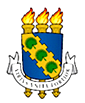 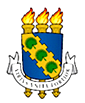 EDITAL  N0  01/2022- CCPROGRAMA DE ACOLHIMENTO E INCENTIVO À PERMANÊNCIA – PAIP(EDITAL 02/2022/CGPA/PROGRAD)ANEXO IIIMODELO DE CARTA DE INTENÇÃO (ATÉ 2500 CARACTERES COM ESPAÇOS, CONTADOS A PARTIR DO PRIMEIRO PARÁGRAFO DA CARTA)Fortaleza, xxx de março de 2022A/C: Profa. Cristina Paiva da Silveira CarvalhoCoordenadora do Projeto “Acompanhamento pedagógico de alunos ingressantes e veteranos nos Cursos de Graduação do Centro de Ciências”Meu nome é XXXXXX (matrícula xxxxxx), CPF (xxx.xxx.xxx-xx) e venho declarar o meu interesse em fazer parte do Projeto " Acompanhamento pedagógico de alunos ingressantes e veteranos nos Cursos de Graduação do Centro de Ciências " na categoria de bolsista, vinculado à CGPA-UFC.Parágrafo 2 – Discorra sobre suas experiências acadêmicas, incluindo atividades curriculares e/ou extra-curriculares até o semestre 2021.2Parágrafo 3 - Justifique o seu interesse em participar do PAIP como bolsista. Parágrafo 4 - Apresente as contribuições que pretende dar ao projeto, caso seja selecionado(a). OBS: Deve constar na carta de intenção se o candidato tem experiência no uso de recursos multimídia, como elaboração e edição de vídeos..                                                                                        Nome completo e assinatura